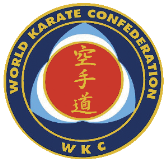 Dan Grade Examination RegulationsApplication:A fully paid up member (association) of the World Karate Confederation (WKC), can apply for an individual Dan grade on behalf of its member, an individual cannot apply directly.The application form and fee must be received by the secretary of WKC at least 30 days (in the case of 6th Dan and above, 90 days) before the examination date. The application will include a copy of the candidate’s passport and authenticated photocopies of his/her previous Dan grade certificates issued by his/her federation(s).If a candidate arrives late for the examination he will forfeit the fee and have to wait until the following year.Age & Experience Requirements:(For 1stDan, a candidate must practice karate for 3yrs and hold a 1st Kyu grade for at least 1 year).Frequency of Dan Grade Examinations:WKC Dan grade examinations will only take place at WKC European and World Championships on the Friday, the day prior to the events. The time and venue will be specified and likely to be held whilst the Referee Seminar is taking place.A karate-gi must be worn at all examinations. Dan grade examinations will take place in private and a candidate’s instructor will be allowed to be present.The Grading Panel (minimum 3), shall be members of the WKC Technical Committee and shall be appointed by the WKC Executive Committee (WKC Excom.) who will also appoint a chairman.  The members of the panel are to have no connection in any way with the candidate(s). The WKC Excom. will validate the result of the examination on the recommendations of the Technical Committee. The decision of the WKC Excom. is final.Records:Successful candidates will have their results recorded on the WKC website.The WKC Technical Committee shall:a) Ensure and maintain the highest standards of the WKC Dan gradeb) Examine candidates, recognise technical excellence and make recommends to the WKC Excom.c) Arrange the location, time and conduct of the examinationsd) Comprise of members with at least a grade of 6th Dane) Reflect the style of the grade being applied for and examine style-specific along with all round     karate performance, ability and knowledgee) Members of the Technical Committee shall each have 1 vote, with the Chairman a casting voteCandidates seeking a 6th Dan grade and above:EssentialMust be able to evidence training 20yrs as a Dan grade and also hold the rank of 5th Dan for a period of 6 years (7th Dan, 7yrs).Must have a well proven track record in karate.In addition to lower grade examination requirements the candidate must be able to demonstrate a superior knowledge and understanding of all aspects of their karate style.Provide a 3000 word dissertation on a particular subject of karate (agreed with the WKC Excom. in advance).Non-Essential but desirableCompetition experience at a high level either as a competitor, referee or administratorClear leadership qualitiesSpecial Recognition and Honorary Dan Grades:The President has the right to grant a Dan grade at his discretion to anyone for:Exceptional service to WKC and karate Exceptional service to humanity, country and commerceExceptional service to other sports and activitiesFor any other reason he sees fitThe President will advise the current WKC Excom. in advance of his decision and the Excom. members will support the nomination.GradeAge on examination dateExperience/PractisingCertified by FederationCost inEuro1st Dan16    1st Kyu for 1 yearYes1002nd Dan181st Dan for 2 yearsYes1503rd Dan212nd Dan for 3 yearsYes2004th Dan253rd Dan for 4 yearsYes2505th Dan304th Dan for 5 yearsYes3006th Dan405th Dan for 6 yearsYes3507th Dan606th Dan for 7 years Yes400